Государственное бюджетное профессиональное образовательное учреждение «Кулебакский металлургический колледж»Инновационный ресурсный центр подготовки квалифицированных кадров для высокотехнологичных производствУТВЕРЖДАЮДиректор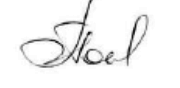 _________________ Э.В. Попова17 марта 2021 г.Перечень профессий обучения и дополнительных образовательных программ(перечень профессий и программ Ресурсного центра, условия обучения опубликованы на сайте колледжа по адресу http://kulmk.ru/)* - стоимость и продолжительность обучения указаны для программ профессиональной подготовки (профессиональное обучение). При необходимости возможно обучение по программам профессиональной переподготовки и программам повышения квалификации (профессиональное обучение). Возможно БЕСПЛАТНОЕ ОБУЧЕНИЕ по направлению Центра занятости или предприятия.БЕСПЛАТНОЕ ОБУЧЕНИЕ:по направлению предприятия;для граждан старше 50 лет, не получающих пенсию;для женщин в отпуске по уходу за ребёнком;для безработных женщин с детьми до 7 лет;для безработных граждан;для других категорий граждан.** - обучение пожарно-техническому минимуму может проходить по 16 различным программам. Все программы согласованы в Главном управлении МЧС по Нижегородской области.Условия обучения:Занятия начинаются по мере набора групп. Производственное обучение проходит в учебно-производственных мастерских колледжа и в условиях реального производства промышленных предприятий. Подготовка организована на современной учебно-методической базе с использованием современного высокотехнологичного оборудования Инновационного ресурсного центра. При наличии заказа Кулебакский металлургический колледж готов оперативно создать условия и организовать обучение под потребности заказчиков.Записаться на обучение: г. Кулебаки, ул. Адм. Макарова, д. 25, кабинет 214. Телефоны: (83176) 5-10-56, 8-920-030-60-12. Электронная почта: zuf20@yandex.ru. №Профессия или программаПродолжительность обучения*Стоимость за человека, рубли*Выдаваемый документПримечанияПрофессиональное обучениеПрофессиональное обучениеПрофессиональное обучениеПрофессиональное обучениеПрофессиональное обучениеПрофессиональное обучение1Дефектоскопист по визуальному и измерительному контролю3 месяца (480 часов)19980,00Свидетельство2Дефектоскопист по ультразвуковому контролю3 месяца (480 часов)19980,00Свидетельство3Контролер малярных работ3 месяца (480 часов)19980,00Свидетельство4Лаборант-металлограф3 месяца (480 часов)19980,00Свидетельство5Лаборант по физикомеханическим испытаниям3 месяца (480 часов)19980,00Свидетельство6Лаборант химического анализа3 месяца (480 часов)19980,00Свидетельство7Лифтер1 месяц (160 часов)9980,00Свидетельство8Маляр1,5 месяца (240 часов)14980,00Свидетельство9Машинист компрессорных установок3 месяца (480 часов)19980,00Свидетельство10Машинист (кочегар) котельной1,5 месяца (240 часов)14980,00Свидетельство11Машинист крана (крановщик)3 месяца (278 часов)14980,00Свидетельство12Машинист насосных установок1,5 месяца (240 часов)14980,00Свидетельство13Оператор заправочных станций1 месяц (160 часов)9980,00Свидетельство14Оператор котельной3 месяца (480 часов)19980,00Свидетельство15Охранник1 месяц (98 часов)4992,00Свидетельство16Стропальщик1 месяц (120 часов)4992,00Свидетельство17Электромонтер по ремонту и обслуживанию электрооборудования3 месяца (480 часов)19980,00Свидетельство18Обрубщик1,5 месяца (240 часов)14980,00Свидетельство19Резчик ручной кислородной резки1,5 месяца (240 часов)14980,00Свидетельство20Резчик ручной плазменной резки1,5 месяца (240 часов)14980,00Свидетельство21Сварщик дуговой сварки неплавящимся электродом в защитном газе3 месяца (480 часов)19980,00Свидетельство22Сварщик частично механизированной сварки плавлением3 месяца (480 часов)19980,00Свидетельство23Сварщик дуговой сварки самозащитной проволокой3 месяца (480 часов)19980,00Свидетельство24Сварщик дуговой сварки под флюсом3 месяца (480 часов)19980,00Свидетельство25Сварщик дуговой сварки плавящимся электродом в защитном газе3 месяца (480 часов)19980,00Свидетельство26Сварщик ручной дуговой сварки плавящимся покрытым электродом3 месяца (480 часов)19980,00Свидетельство27Контролер сварочных работ1,5 месяца (240 часов)14980,00Свидетельство28Наладчик сварочного и газоплазморезательного оборудования3 месяца (480 часов)19980,00Свидетельство29Вальцовщик1,5 месяца (240 часов)14980,00Свидетельство30Резчик металла на ножницах и прессах1,5 месяца (240 часов)14980,00Свидетельство31Резчик на пилах, ножовках и станках1,5 месяца (240 часов)14980,00Свидетельство32Кузнец на молотах и прессах3 месяца (480 часов)19980,00Свидетельство33Машинист на молотах, прессах и манипуляторах3 месяца (480 часов)19980,00Свидетельство34Нагревальщик (сварщик) металла1,5 месяца (240 часов)14980,00Свидетельство35Наладчик кузнечнопрессового оборудования3 месяца (480 часов)19980,00Свидетельство36Наладчик оборудования и агрегатов в термообработке3 месяца (480 часов)19980,00Свидетельство37Термист3 месяца (480 часов)19980,00Свидетельство38Заточник3 месяца (480 часов)19980,00Свидетельство39Оператор станков с программным управлением3 месяца (440 часов)19980,00Свидетельство40Оператор станков с программным управлением3 месяца (440 часов)Бесплатно!СвидетельствоОбучение оплачивает ПАО «Русполимет». Стипендия. Гарантированное трудоустройство.41Сверловщик1,5 месяца (240 часов)14980,00Свидетельство42Станочник широкого профиля3 месяца (480 часов)19980,00Свидетельство43Строгальщик1,5 месяца (240 часов)14980,00Свидетельство44Токарь3 месяца (480 часов)19980,00Свидетельство45Токарь-карусельщик3 месяца (430 часов)19980,00Свидетельство46Токарь-карусельщик3 месяца (430 часов)Бесплатно!СвидетельствоОбучение оплачивает ПАО «Русполимет». Стипендия. Гарантированное трудоустройство.47Фрезеровщик3 месяца (480 часов)19980,00Свидетельство48Шлифовщик1,5 месяца (240 часов)14980,00Свидетельство49Антикоррозийщик1,5 месяца (240 часов)14980,00Свидетельство50Контролер малярных работ3 месяца (480 часов)19980,00Свидетельство51Контролер работ по металлопокрытиям3 месяца (480 часов)19980,00Свидетельство52Маляр (по металлу)1,5 месяца (240 часов)14980,00Свидетельство53Разметчик3 месяца (480 часов)19980,00Свидетельство54Слесарь-инструментальщик3 месяца (480 часов)19980,00Свидетельство55Слесарь механосборочных работ3 месяца (480 часов)19980,00Свидетельство56Слесарь по ремонту автомобилей1,5 месяца (240 часов)14980,00Свидетельство57Слесарь по сборке металлоконструкций3 месяца (480 часов)19980,00Свидетельство58Слесарь-ремонтник3 месяца (480 часов)19980,00Свидетельство59Арматурщик1 месяц (160 часов)9980,00Свидетельство60Каменщик1,5 месяца (240 часов)14980,00Свидетельство61Маляр строительный1,5 месяца (240 часов)14980,00Свидетельство62Облицовщик-мозаичник1,5 месяца (240 часов)14980,00Свидетельство63Облицовщик-плиточник1,5 месяца (240 часов)14980,00Свидетельство64Облицовщик-плиточникс учетом стандарта Ворлдскиллс по компетенции «Облицовка плиткой»1 месяц (144 часа)Бесплатно!СвидетельствоДля обучающихся старше 50 лет.65Пескоструйщик1,5 месяца (240 часов)14980,00Свидетельство66Штукатур1 месяц (160 часов)9980,00Свидетельство67Контролер в производстве черных металлов3 месяца (480 часов)19980,00Свидетельство68Машинист загрузочных механизмов1 месяц (160 часов)9980,00Свидетельство69Машинист крана металлургического производства3 месяца (278 часов)19980,00Свидетельство70Машинист крана металлургического производства3 месяца (278 часов)Бесплатно!СвидетельствоОбучение оплачивает АО «ВМЗ». По итогам обучения трудоустройство на АО «ВМЗ». Бесплатная доставка.71Нагревальщик металла3 месяца (480 часов)19980,00Свидетельство72Обработчик поверхностных пороков металла1 месяц (160 часов)9980,00СвидетельствоЗаказ ПАО «Русполимет»73Оператор поста управления1,5 месяца (240 часов)14980,00Свидетельство74Резчик горячего металла1 месяц (160 часов)9980,00Свидетельство75Резчик холодного металла1 месяц (160 часов)9980,00Свидетельство76Сортировщик-сдатчик металла1 месяц (160 часов)9980,00Свидетельство77Термист проката и труб3 месяца (480 часов)19980,00Свидетельство78Шихтовщик3 месяца (480 часов)19980,00Свидетельство79Подготовитель сталеразливочных канав1 месяц (160 часов)9980,00Свидетельство80Подручный сталевара3 месяца (480 часов)19980,00Свидетельство81Вальцовщик стана горячей прокатки3 месяца (480 часов)19980,00Свидетельство82Вальцовщик стана холодной прокатки3 месяца (480 часов)19980,00Свидетельство83Машинист пресса1,5 месяца (240 часов)14980,00Свидетельство84Оператор поста управления стана горячей прокатки3 месяца (480 часов)19980,00Свидетельство85Оператор поста управления стана холодной прокатки3 месяца (480 часов)19980,00Свидетельство86Контролер лома и отходов металла1 месяц (160 часов)9980,00Свидетельство87Швея2 месяца (320 часов)14980,00СвидетельствоБолее половины времени обучения – оплачиваемая практика на производстве. Содействие в трудоустройстве.88Социальный работник1 месяц (160 часов)9980,00СвидетельствоПрисваивается 3 разряд.89Бармен3 месяца (480 часов)19980,00Свидетельство90Контролер - кассир1,5 месяца (240 часов)14980,00Свидетельство91Повар3 месяца (480 часов)19980,00СвидетельствоВсе материалы и инструменты, организация практики входят в стоимость. Нужна медицинская книжка.92Официант1,5 месяца (240 часов)14980,00Свидетельство93Продавец продовольственных товаров1,5 месяца (240 часов)14980,00Свидетельство94Маникюрша1 месяц (160 часов)9980,00Свидетельство95Парикмахер1,5 месяца (240 часов)14980,00Свидетельство96Слесарь аварийно-восстановительных работ в газовом хозяйстве3 месяца (480 часов)19980,00Свидетельство97Слесарь по эксплуатации и ремонту газового оборудования1,5 месяца (240 часов)14980,00Свидетельство98Слесарь аварийно-восстановительных работ1,5 месяца (240 часов)14980,00Свидетельство99Делопроизводитель1,5 месяца (240 часов)14980,00СвидетельствоДополнительное образованиеДополнительное образованиеДополнительное образованиеДополнительное образованиеДополнительное образованиеДополнительное образование1Крановщик-оператор грузоподъемных кранов мостового типа, оснащенных радиоэлектронными средствами дистанционного управления1 месяц (120 часов)4992,00Удостоверение21С.Бухгалтерия (платформа 8.3, редакция 3.0)2 месяца (72 часа)9980,00УдостоверениеПрактическое обучение, самые свежие версии31С.Зарплата и управление персоналом (платформа 8.3, редакция 3.1)2 месяца (72 часа)9980,00УдостоверениеПрактическое обучение, самые свежие версии41С.Управление торговлей(платформа 8.3, редакция 11.1)1 месяц (40 часов)4992,00УдостоверениеПрактическое обучение, самые свежие версии5Основы бухгалтерского учёта2 месяца (72 часа)9980,00Свидетельство6Пользователь персонального компьютера(2 месяца, 80 часов)9980,00СвидетельствоПрактическое обучение7Работа в MS Office: MS Word, MS Excel, MS PowerPoint1 месяц (40 часов)4992,00СвидетельствоПрактическое обучение8Основы компьютерной грамотности1 месяц (32 часа)4992,00СвидетельствоПрактическое обучение. Программа адаптирована для начинающих изучать компьютер.9Основы бережливого производства2 месяца (72 часа)9980,00Свидетельство10Основы работы в системе КОМПАС-3D1 месяц (36 часов)4992,00СвидетельствоПрактическое обучение11Основы работы на станках с ЧПУ2 месяца (72 часа)19980,00СвидетельствоПрактическое обучение с использованием вертикального фрезерного обрабатывающего центра с ЧПУ Sunmill JHV-55012Виртуальный сварочный тренинг1 месяц (48 часов)4992,00СвидетельствоПрактическое обучение13Лаборант по монтажу, наладке и эксплуатации электрооборудования20 часов992,00УдостоверениеВ форме стажировки14Химик-лаборант20 часов992,00УдостоверениеВ форме стажировки15Видеомонтаж в программе Movie Мaker17 часов1995,00СвидетельствоПрактическое обучение16Основы предпринимательской деятельности (2 месяца, 80 часов)9980,00Свидетельство17Бизнес-планирование1 месяц (40 часов)4992,00Свидетельство18Предпринимательство и малый бизнес (организация самозанятости)18 часов992,00Свидетельство19Психология управления (тренинг)16 часов992,00Свидетельство20Навыки успешного собеседования с работодателем (тренинг)5 часов495,00Свидетельство21Облицовочно-плиточные работы вертикальных поверхностей1 месяц (40 часов)4992,00Свидетельство22Материалы и технологии ЕК для современного строительства и отделки16 часов980,00СвидетельствоДополнительно выдаётся сертификат Компании «ЕК Кемикал»23Материалы и системы Gyproc SG2 часа495,00СвидетельствоСеминар. Проводят специалисты ООО «Сен-Гобен Строительная Продукция Рус».24Материалы ROCKWOOL4 часа 495,00СвидетельствоСеминар. Проводят специалисты Компании ROCKWOOL25Основы сметного дела с использованием программного комплекса «ГРАНД-Смета»2 месяца (72 часа)9980,00УдостоверениеПрограммный комплекс ГРАНД-Смета26Основы сметного дела с использованием программного комплекса «Адепт: Управление строительством»2 месяца (72 часа)9980,00УдостоверениеПрограммный комплекс АДЕПТ: Управление строительством27Новое в ценообразовании и сметном нормировании в строительной отрасли4 часа495,00СвидетельствоСеминар28Занимательные опыты по химии2 часа195,00-29Парикмахер-универсал1,5 месяца (240 часов)29850,00СвидетельствоВсе материалы и инструменты, организация практики входят в стоимость30Декоративное плетение волос20 часов1992,00Свидетельство31Пожарно-технический минимум**от 9 до 28 часов980,00Удостоверение16 различных программ. Обязательное обучение!32Обучение оказанию первой помощи 16 часов980,00СвидетельствоОбязательное обучение! В форме тренинга в малых группах с использованием тренажёров.33Обеспечение экологической безопасности руководителями и специалистами общехозяйственных систем управления72 часа9980,00УдостоверениеОбязательное обучение!34Обеспечение экологической безопасности при работах в области обращения с опасными отходами112 часов14980,00УдостоверениеОбязательное обучение!